Publicado en Madrid el 31/07/2020 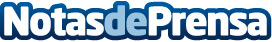 Fumigarchinches.es, por fin una solución permanente para su eliminaciónLas plagas de chinches son mucho más frecuentes de lo que muchos desearían. Este tipo de invasiones se pueden convertir en una amenaza tanto para las propiedades como de la propia salud de las personas, por lo que es necesario que sean erradicadas con rapidezDatos de contacto:Alvaro Lopez Para629456410Nota de prensa publicada en: https://www.notasdeprensa.es/fumigarchinches-es-por-fin-una-solucion Categorias: Sociedad Ecología Jardín/Terraza http://www.notasdeprensa.es